Konwencjonalne organizacje rządowe – 263federacje organizacji międzynarodowych – 1 – Organizacja Narodów Zjednoczonychorganizacje o członkostwie uniwersalnym – 34 – np. Organizacje wyspecjalizowane ONZorganizacje międzykontynentalne – 37 – np. Międzynarodowe Biuro Wystaw Światowych, Biuro Rolne Narodów Wspólnotyorganizacje regionalne o ograniczonym członkostwie – 191 – np. Rada EuropyKonwencjonalne organizacje pozarządowe – 4928federacje organizacji międzynarodowych – 38organizacje o członkostwie uniwersalnym – 436organizacje międzykontynentalne – 801organizacje regionalne o ograniczonym członkostwie – 3653Pozostałe organizacje międzyrządowe – 1823organizacje wydzielające się lub półautonomiczne – 725 – np. Konferencja Narodów Zjednoczonych ds. Handlu i Rozwojuorganizacje specjalistyczne – 706 – np. Zorganizowany Globalny System Usługorganizacje narodowe zorientowane międzynarodowo – 59 – np. część wspólnych przedsięwzięć w ramach dawnej RWPGorganizacje nieaktywne lub rozwiązywane – 333Pozostałe organizacje pozarządowe – 7267organizacje wydzielające się lub półautonomiczne – 1660organizacje specjalistyczne – 2745organizacje narodowe zorientowane międzynarodowo – 59organizacje nieaktywne lub rozwiązywane – 2812G6 – powstała w maju 2003 r. z inicjatywy Hiszpanii początkowo jako G5, w 2006 roku powiększona o Polskę. Zrzesza sześć najbardziej zaludnionych państw Unii Europejskiej. W ich obrębie znajduje się około 70% obywateli Unii. W przyszłości planowane jest przyłączenie do grupy Rumunii. Jej celem jest m.in. współdziałanie zrzeszonych w niej państw (poza ramami UE) w dziedzinach szczególnie istotnych dla bezpieczeństwa m.in.:w walce z terroryzmem,zapobieganiu przestępczości zorganizowanej i zwalczaniu jej,wymianie danych operacyjnych,skutecznej kontroli granic,zwalczaniu nielegalnej imigracji.Członkowie G6Grupa Wyszehradzka (V4) – zrzeszenie czterech państw Europy Środkowej – Polski, Czech, Słowacji i Węgier, którego celem jest pogłębianie współpracy między tymi krajami, w początkowej fazie w szczególności w kwestiach przystąpienia do struktur Unii Europejskiej i NATO. Powołane w 1991 roku przez trzy państwa (Polskę, Węgry i Czechosłowację) tworzące tzw. Trójkąt Wyszehradzki. W późniejszym czasie, wskutek rozpadu Czechosłowacji (1 stycznia 1993 r.), członkami grupy stały się Czechy i Słowacja. Jedyną instytucją grupy jest Międzynarodowy Fundusz Wyszehradzki (International Visegrad Fund). Od 2016 roku w dniu 15 lutego obchodzony jest Międzynarodowy Dzień Wyszehradzki.Inicjatywa Środkowoeuropejska (ISE, ang. Central European Initiative, CEI) – zinstytucjonalizowana forma współpracy subregionalnej państw Europy Środkowej i Europy Południowo-Wschodniej zainicjowana w 1989.Inicjatywa Środkowoeuropejska wywodzi się z Inicjatywy Czterostronnej (Quadragonale), powołanej w Budapeszcie 11 listopada 1989 przez Austrię, Jugosławię, Węgry i Włochy. Po przystąpieniu Czechosłowacji w 1990 inicjatywa była znana jako Pentagonale, po przystąpieniu Polski w 1991 – Hexagonale. Pod obecną nazwą działa od 20 marca 1992 z inicjatywy Austrii.Według Włoch, będących inicjatorem współpracy, ISE miała wypełnić lukę powstającą po rozpadzie bloku wschodniego, zapobiec ewentualnej hegemonii Niemiec w Europie Środkowej oraz ułatwić państwom postkomunistycznym rozwój współpracy z Zachodem. Celem ISE jest umacnianie spójności Europy, jej politycznej, gospodarczej i społecznej stabilności oraz bezpieczeństwa.Działalność ISE obejmuje m.in.: konsultacje polityczne, wspieranie instytucji demokratycznych i przestrzegania praw człowieka, współpracę transgraniczną, realizację różnych zadań gospodarczych i społecznych. ISE koncentruje się zwłaszcza na popieraniu transformacji gospodarczej, społecznej i prawnej w państwach członkowskich oraz ich dążeń integracyjnych, na sprawach walki ze zorganizowaną przestępczością, odbudowie Bośni i Hercegowiny.Głównymi organami ISE są coroczne spotkania szefów rządów oraz spotkania ministrów spraw zagranicznych. W Trieście mieści się stały Sekretariat Wykonawczy ISE. Obecnie członkami ISE są: Albania, Austria, Białoruś, Bośnia i Hercegowina, Bułgaria, Czarnogóra, Chorwacja, Czechy, MacedoniaPółnocna, Mołdawia, Polska, Rumunia, Serbia, Słowacja, Słowenia, Ukraina, Węgry i Włochy. Albania  Austria  Białoruś  Bośnia i Hercegowina  Bułgaria  Czarnogóra  Chorwacja  Czechy  Macedonia Północna  Mołdawia  Polska 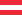 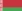 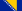 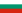 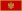 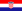 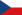 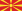 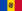 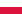 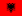  Rumunia  Serbia  Słowacja  Słowenia  Ukraina  Węgry  Włochy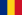 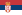 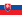 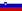 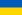 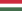 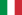 Trójkąt Weimarski, właściwie Komitet Wspierania Współpracy Francusko-Niemiecko-Polskiej – organizacja, utworzona w dniach 28–29 sierpnia 1991 roku w niemieckim Weimarze przez ministrów spraw zagranicznychtrzech państw europejskich: Polski, Niemiec i Francji. Jej celem jest rozwój współpracy pomiędzy tymi państwami oraz promocji odradzającej się Polski na arenie międzynarodowej.Działalność Trójkąta Weimarskiego sprowadza się do organizowania szczytów z udziałem przywódców krajów członkowskich, a także corocznych spotkań na szczeblu ministrów spraw zagranicznych. Pierwsze takie spotkanie odbyło się w dniach 28–29 sierpnia 1991 w Weimarze, pomiędzy Krzysztofem Skubiszewskim (Polska), Rolandem Dumas (Francja) i Hansem-Dietrichem Genscherem (Niemcy), podczas którego powołano organizację.Dotychczasowe szczyty miały też miejsce w: Poznaniu (1998), Nancy (1999), Hambach an der Weinstrasse (2001), Wrocławiu (2003) i ponownie w Nancy (2005). Szczyt w Weimarze, planowany na czerwiec 2006 roku, został przesunięty z powodu niedyspozycji zdrowotnej prezydenta Lecha Kaczyńskiego. Szczyt ostatecznie odbył się dnia 5 grudnia 2006 roku w Mettlach (Niemcy). Następny odbył się 7 lutego 2011 w Warszawie.Od roku 2006 komitet przyznaje doroczne Nagrody im. Adama Mickiewicza za zasługi na polu współpracy polsko-niemiecko-francuskiej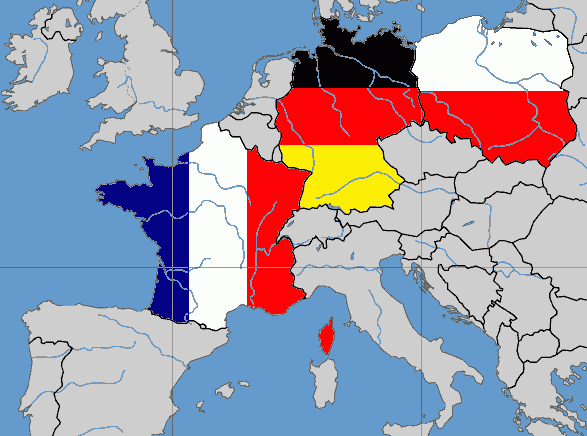 Trójmorze – międzynarodowa inicjatywa gospodarczo-polityczna skupiająca 12 państw Europy położonych w pobliżu mórz Bałtyckiego, Czarnego i Adriatyckiego. W skład grupy wchodzą: Austria, Bułgaria, Chorwacja, Czechy, Estonia, Litwa, Łotwa, Polska, Rumunia, Słowacja, Słowenia i Węgry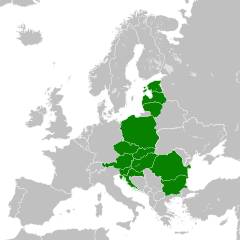 LpLpKrajKrajLudność (2016)[1]PowierzchniaPowierzchniaCzłonkostwo w strefie SchengenCzłonkostwo w strefie SchengenCzłonkostwo wstrefie euroCzłonkostwo wstrefie euroCzłonkostwo wstrefie euroKwestie militarneKwestie militarneKwestie militarneKwestie militarneKwestie militarneLiczba głosów wRUE[2]Liczba głosów wRUE[2]Liczba członków w PE[3]Liczba członków w PE[3]PKB per capita(2016)[4]PKB per capita(2016)[4]Procent średniej unijnejNastępny rok sprawowaniaprezydencjiSzef rządu/głowa państwa[5]11Francja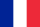 Francja66 661 621675 417 km²675 417 km²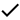 EU BGS, Eurofor, Eurokorpus,EGF, UZEEU BGS, Eurofor, Eurokorpus,EGF, UZEEU BGS, Eurofor, Eurokorpus,EGF, UZEEU BGS, Eurofor, Eurokorpus,EGF, UZEEU BGS, Eurofor, Eurokorpus,EGF, UZE2929747431 700 €31 700 €117%2022Emmanuel Macron
En Marche!22Hiszpania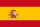 Hiszpania46 438 422504 645 km²504 645 km²EU BGS, Eurofor, Eurokorpus,UZEEU BGS, Eurofor, Eurokorpus,UZEEU BGS, Eurofor, Eurokorpus,UZEEU BGS, Eurofor, Eurokorpus,UZEEU BGS, Eurofor, Eurokorpus,UZE2727545423 800 €23 800 €88%2023Mariano Rajoy
EPL33Niemcy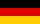 Niemcy82 162 000357 114 km²357 114 km²EU BGS, Eurokorpus, UZEEU BGS, Eurokorpus, UZEEU BGS, Eurokorpus, UZEEU BGS, Eurokorpus, UZEEU BGS, Eurokorpus, UZE2929969634 700 €34 700 €129%2020Angela Merkel
EPL44Polska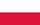 Polska37 967 209322 575 km²322 575 km²[6]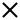 [6][6]Eurokorpus, EU BGSEurokorpus, EU BGSEurokorpus, EU BGSEurokorpus, EU BGSEurokorpus, EU BGS2727515111 200 €11 200 €41%2025Mateusz MorawieckiSEKiR55Wielka Brytania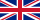 Wielka Brytania65 382 556244 820 km²244 820 km²tylko w zakresie III filarutylko w zakresie III filaru[7][7][7]EU BGS, UZEEU BGS, UZEEU BGS, UZEEU BGS, UZEEU BGS, UZE2929737331 700 €31 700 €117%-Theresa May
SEKiR66Włochy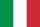 Włochy60 665 551301 300 km²301 300 km²EU BGS, Eurofor, EGF, UZEEU BGS, Eurofor, EGF, UZEEU BGS, Eurofor, EGF, UZEEU BGS, Eurofor, EGF, UZEEU BGS, Eurofor, EGF, UZE2929737325 900 €25 900 €96%2028Paolo Gentiloni
PES1Rumunia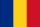 Rumunia19 759 96819 759 96819 759 968238 391 km²238 391 km²sygnatariuszsygnatariuszEU BGSEU BGS14327 700 €29%29%20192019Klaus Iohannis
EPLKlaus Iohannis
EPLPaństwoStolicaPowierzchnia
(km²)LudnośćPKB per capita
(USD)(2016)PKBw mld(USD)(2016)Głowa państwaOdSzef rząduOdCzechyPraga78 86610 538 27533 223350,8Miloš Zeman8 marca 2013Andrej Babiš13 grudnia 2017PolskaWarszawa312 68538 483 95727 7141052,2Andrzej Duda6 sierpnia 2015Mateusz Morawiecki11 grudnia 2017SłowacjaBratysława49 0355 421 34929 720160,9Andrej Kiska15 czerwca 2014Peter Pellegrini22 marca 2018WęgryBudapeszt93 0309 849 00026 222258,4János Áder10 maja 2012Viktor Orbán29 maja 2010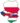 Razem533 61664 292 5811822,3